欧普照明_SRM项目非生产采购                商城购物篮配置操作手册作        者：	蒋方程创建日期：	2020年04月27日	更新日期：	版        本：	1.0文档控制修改记录复核记录审批记录目录文档控制	2操作步骤详细说明	4购物篮配置操作说明	4遗留和已结问题	8遗留问题	8已结问题	9操作步骤详细说明购物篮配置操作说明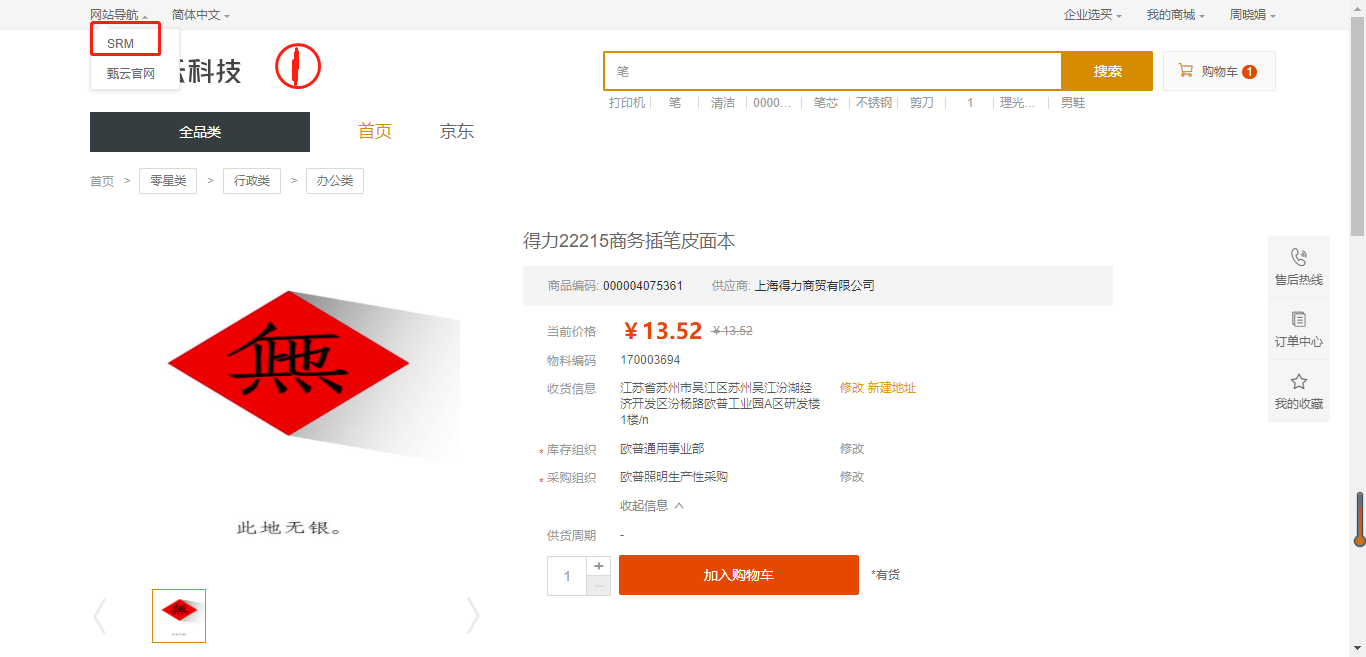 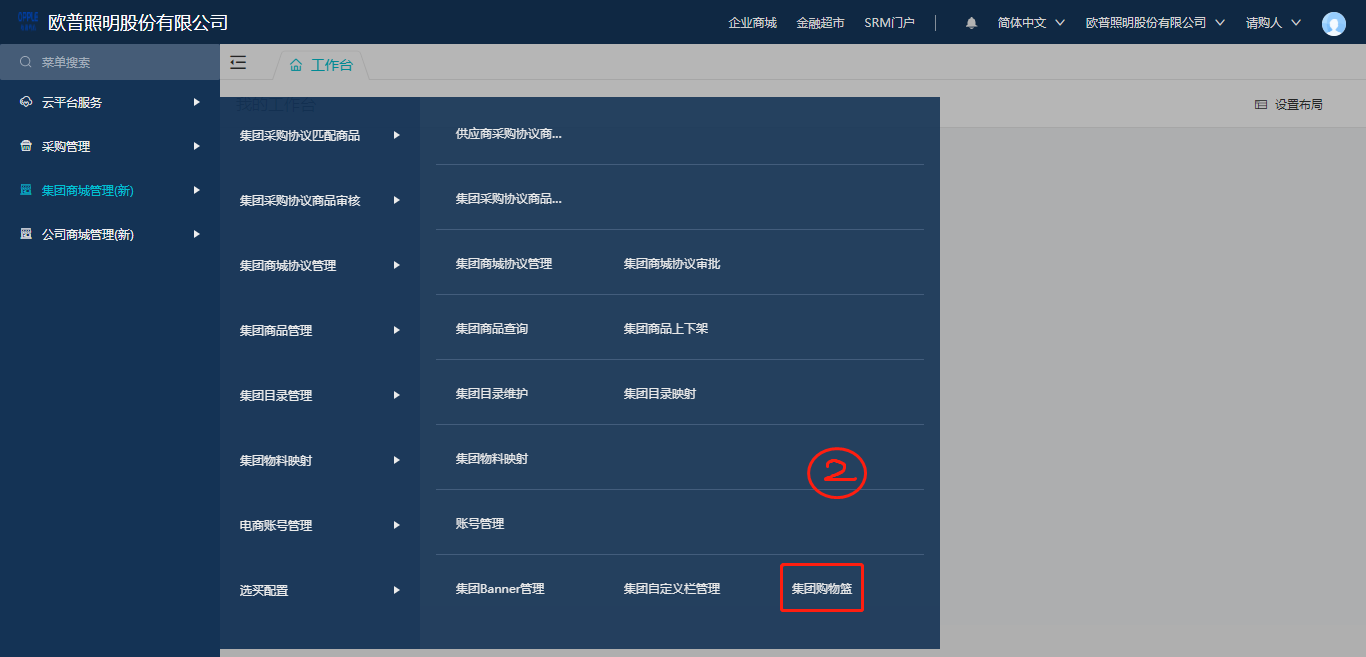 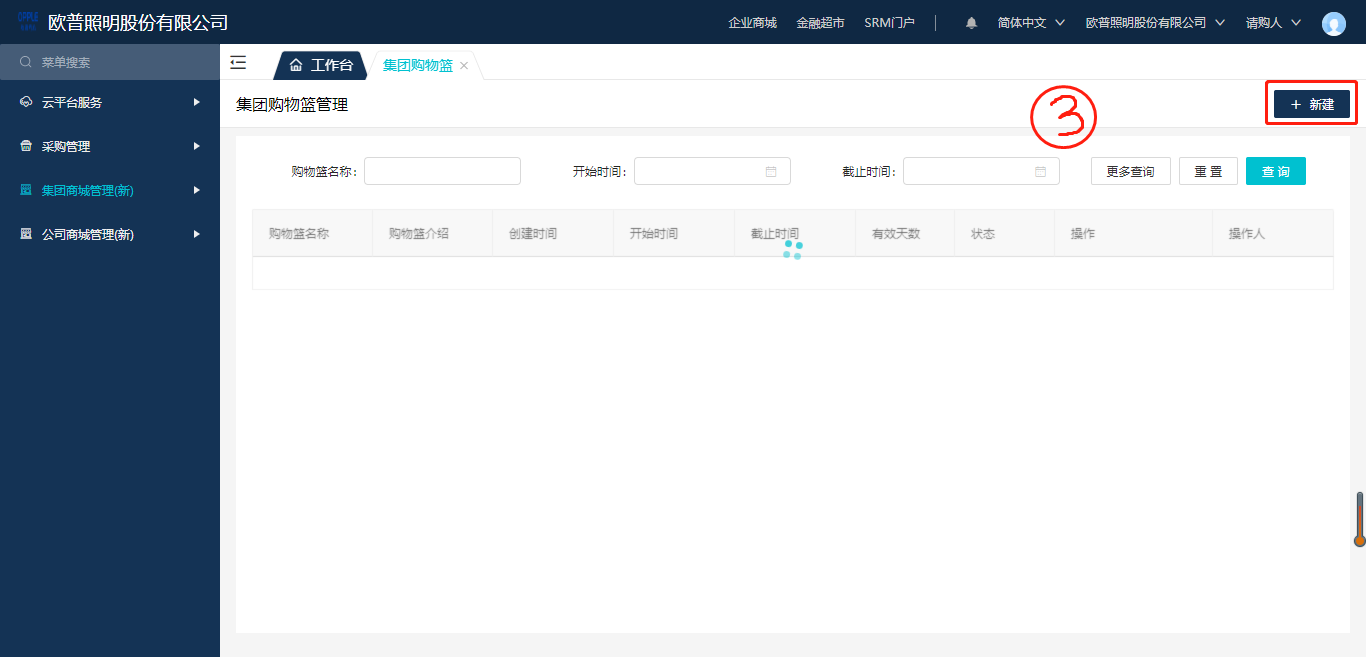 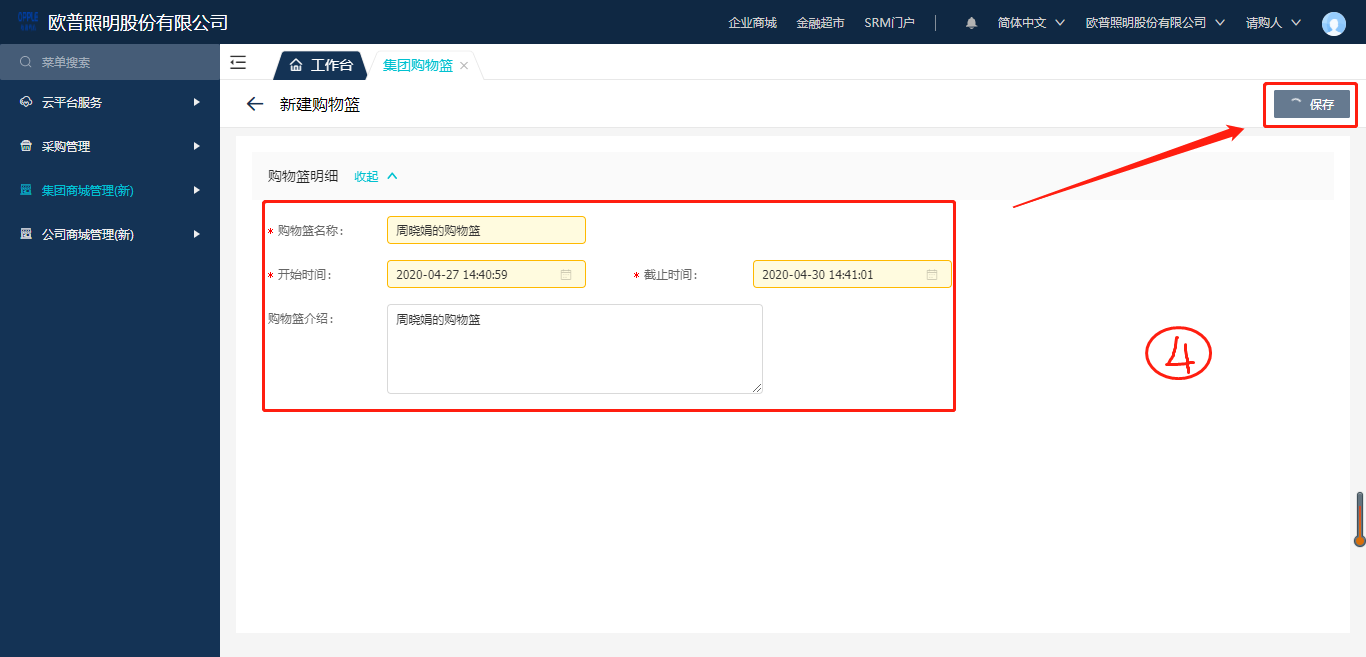 创建购物篮时名称最好以自己“姓名—类型”以区分是谁的、什么类型的购物篮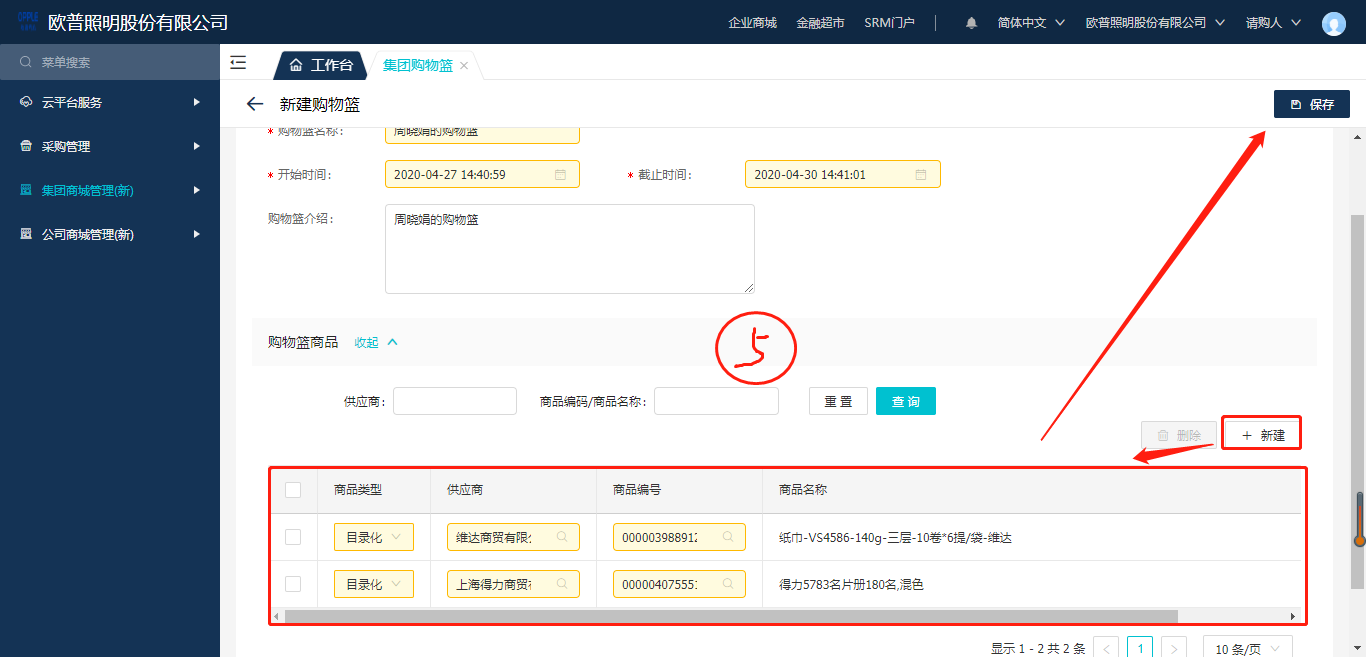 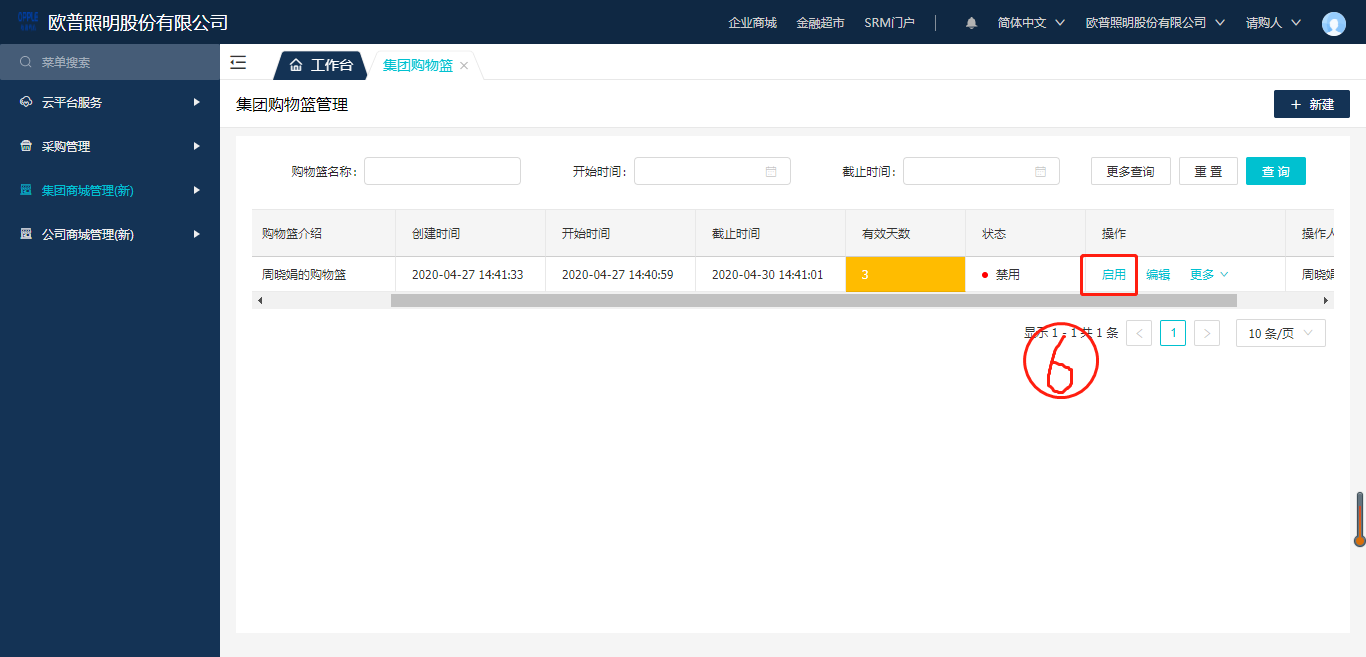 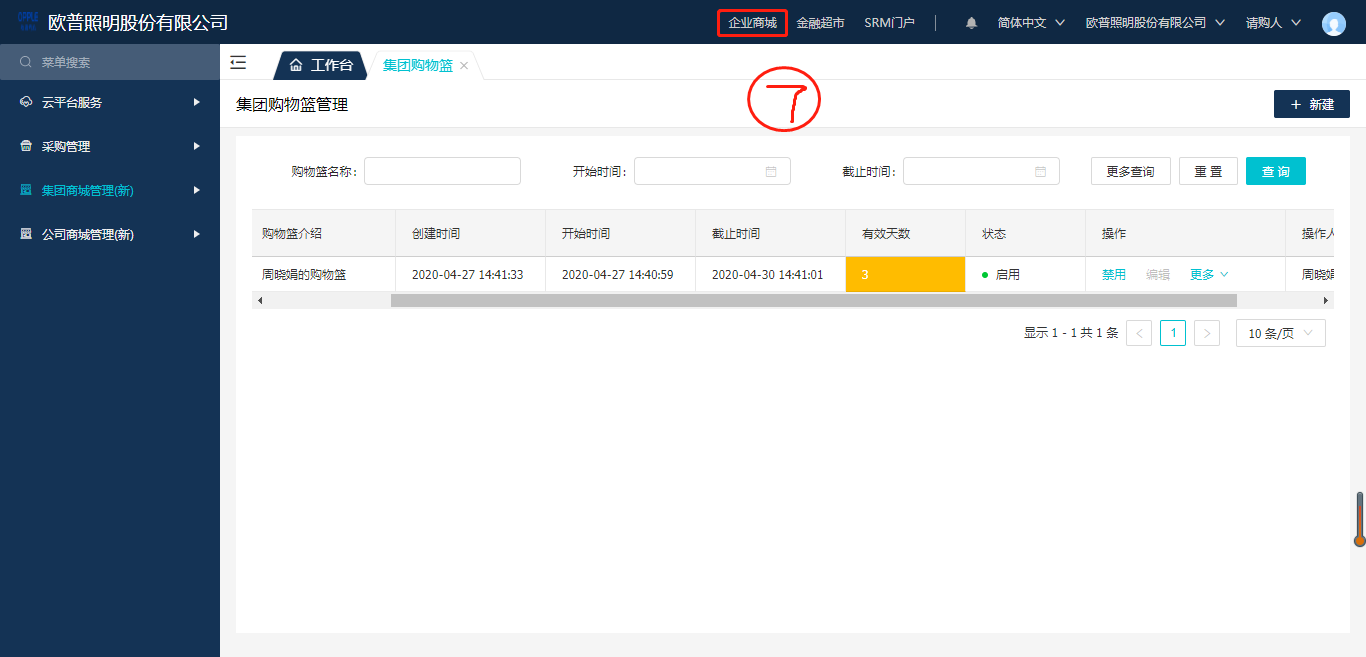 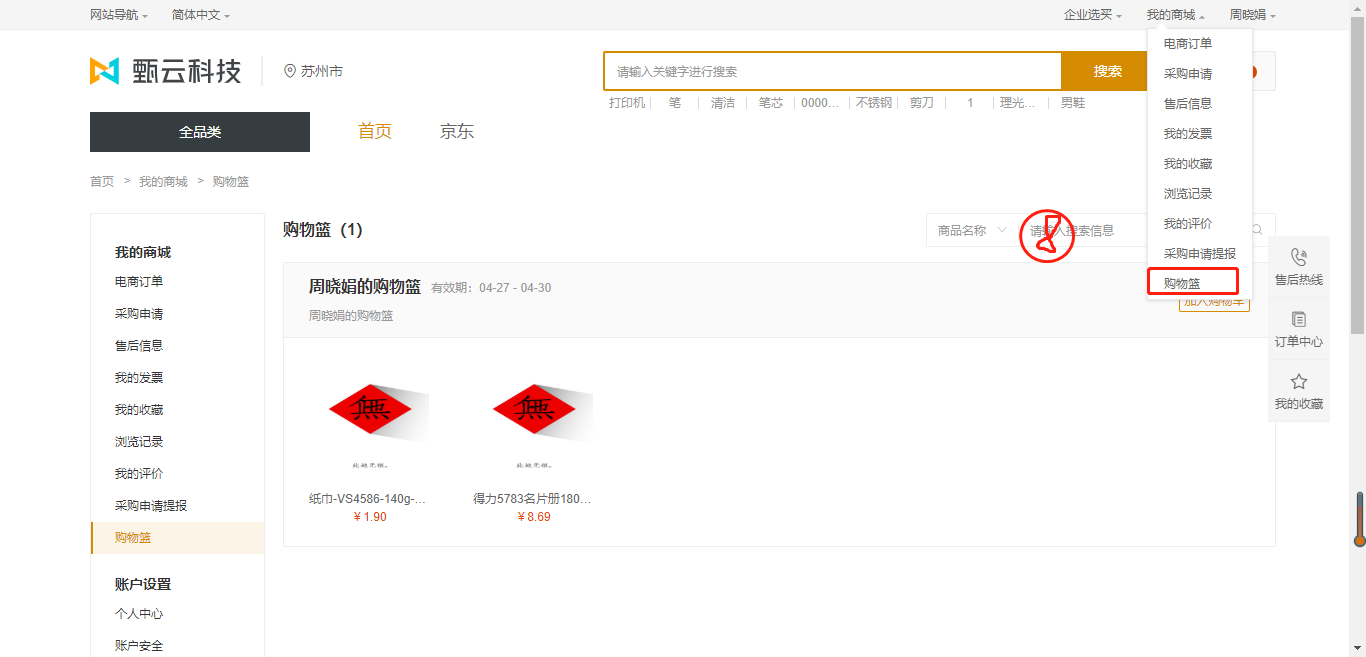 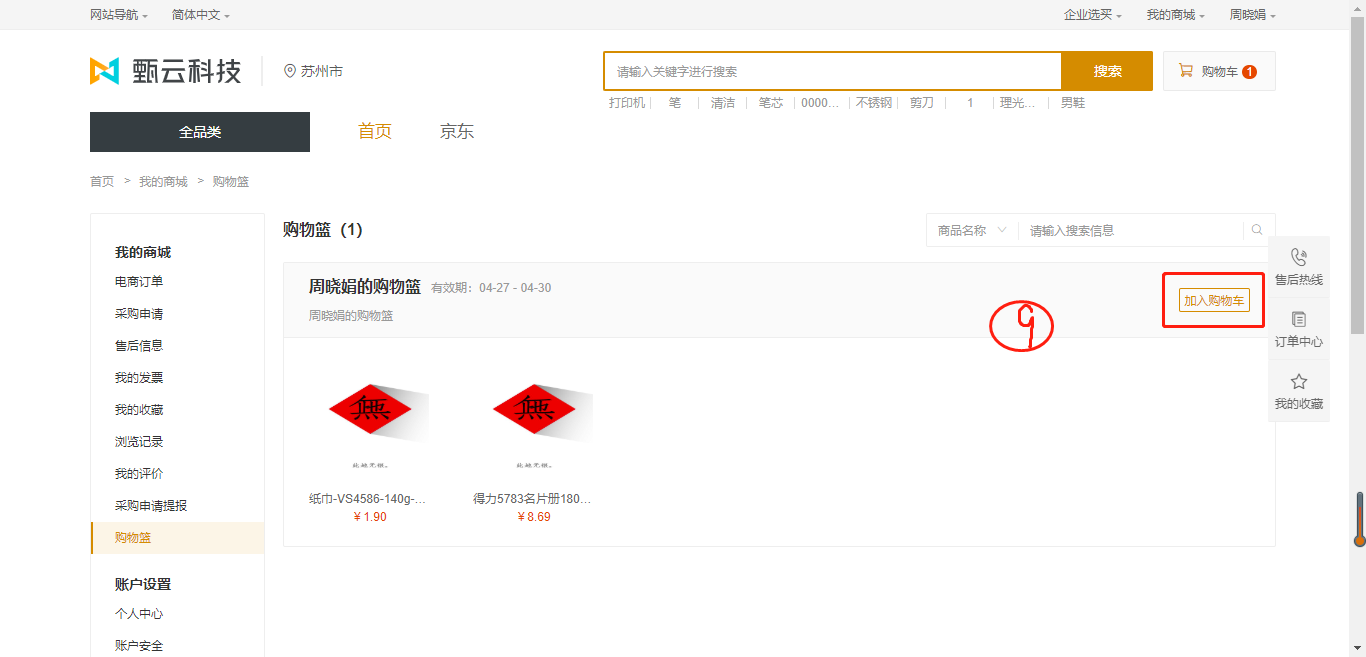 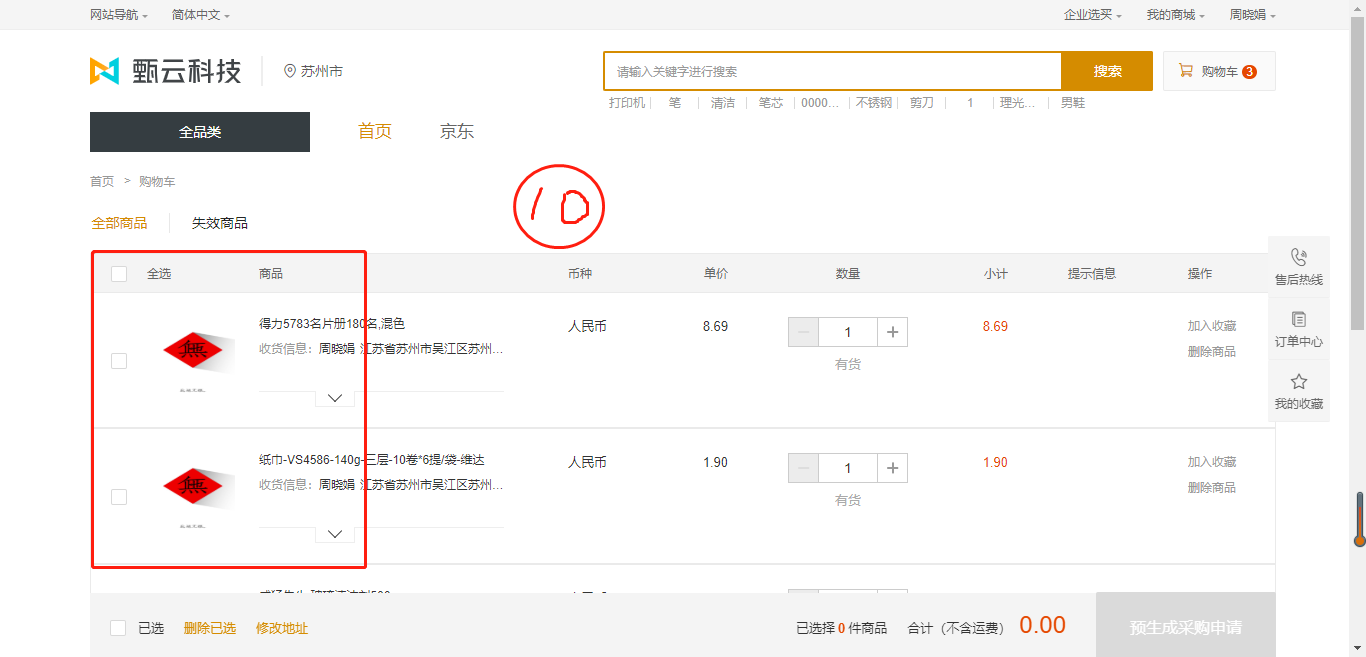 遗留和已结问题遗留问题已结问题修改日期作者版本更改说明日期复核人版本复核说明审批日期审批人审批人角色版本1.0序号说明影响程度负责人计划日期序号说明解决方法负责人解决日期